Appendix 4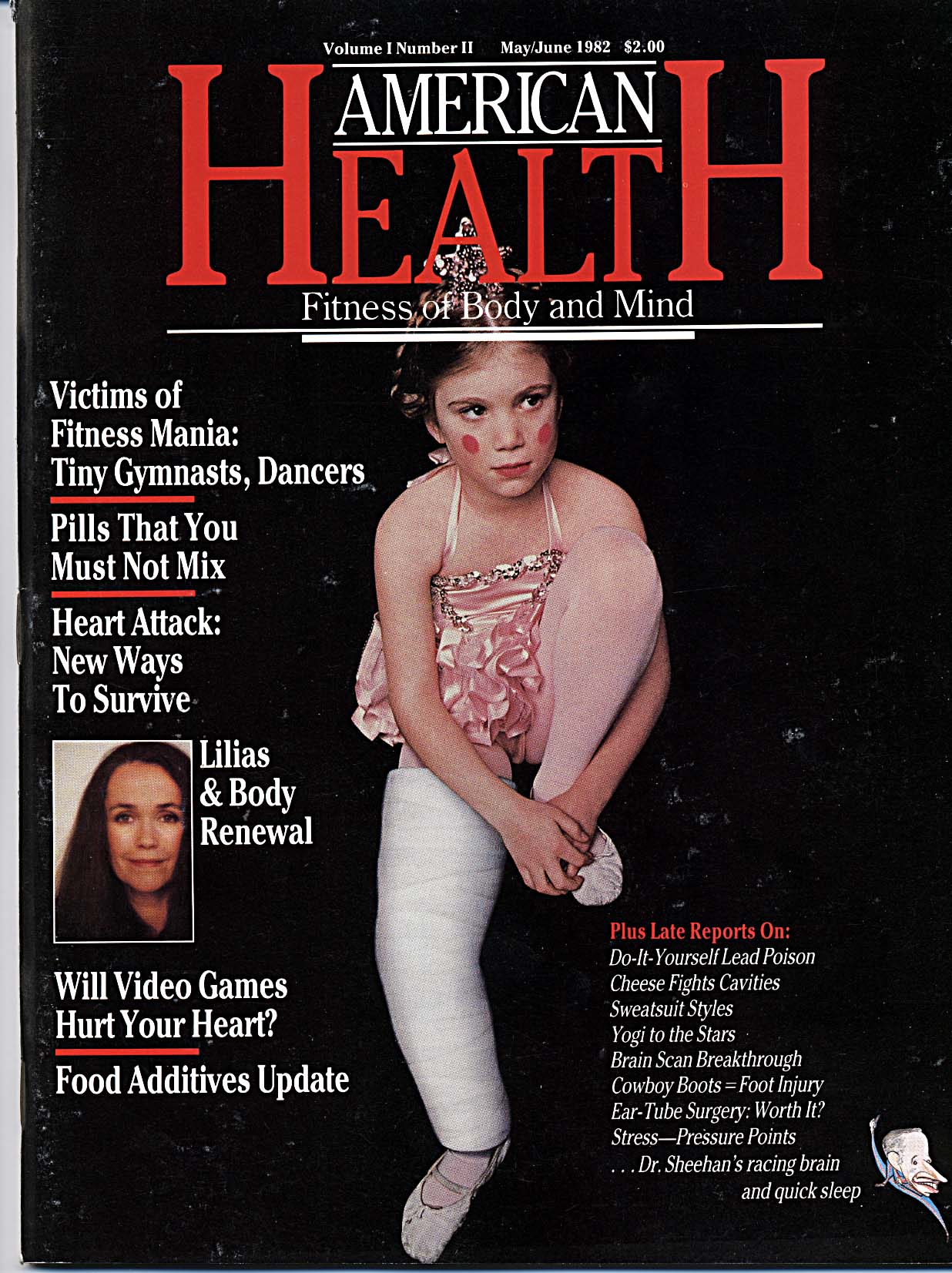 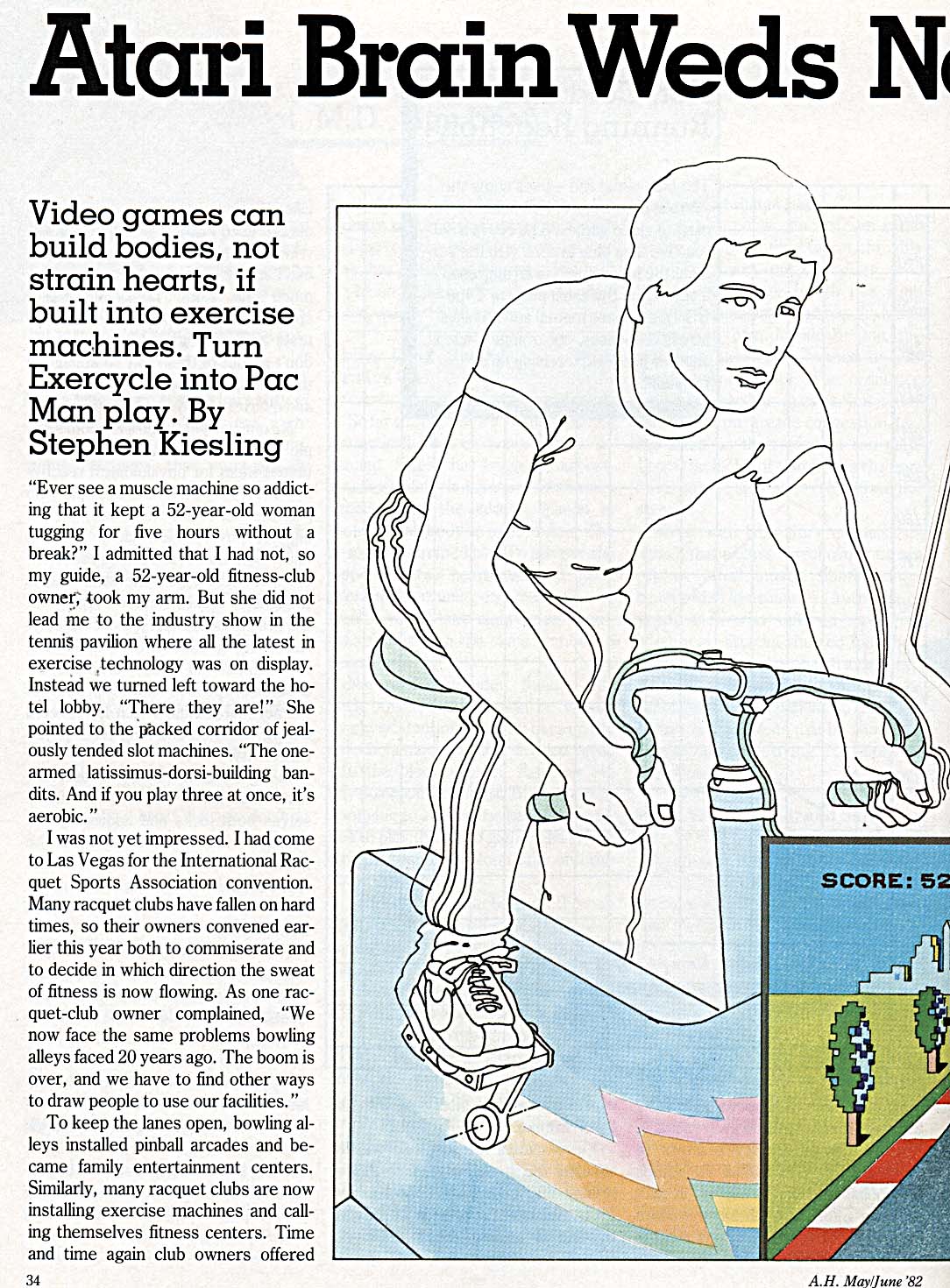 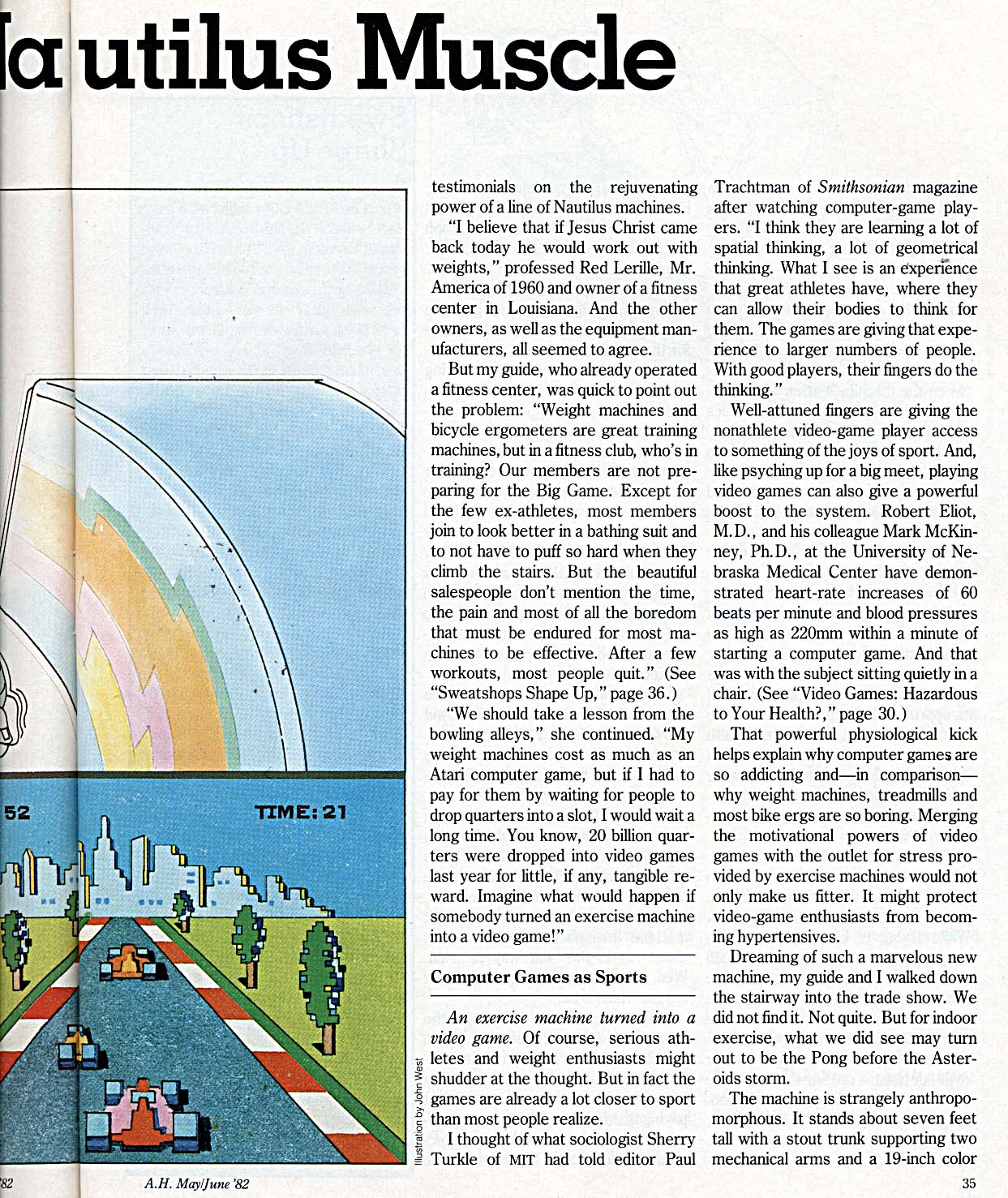 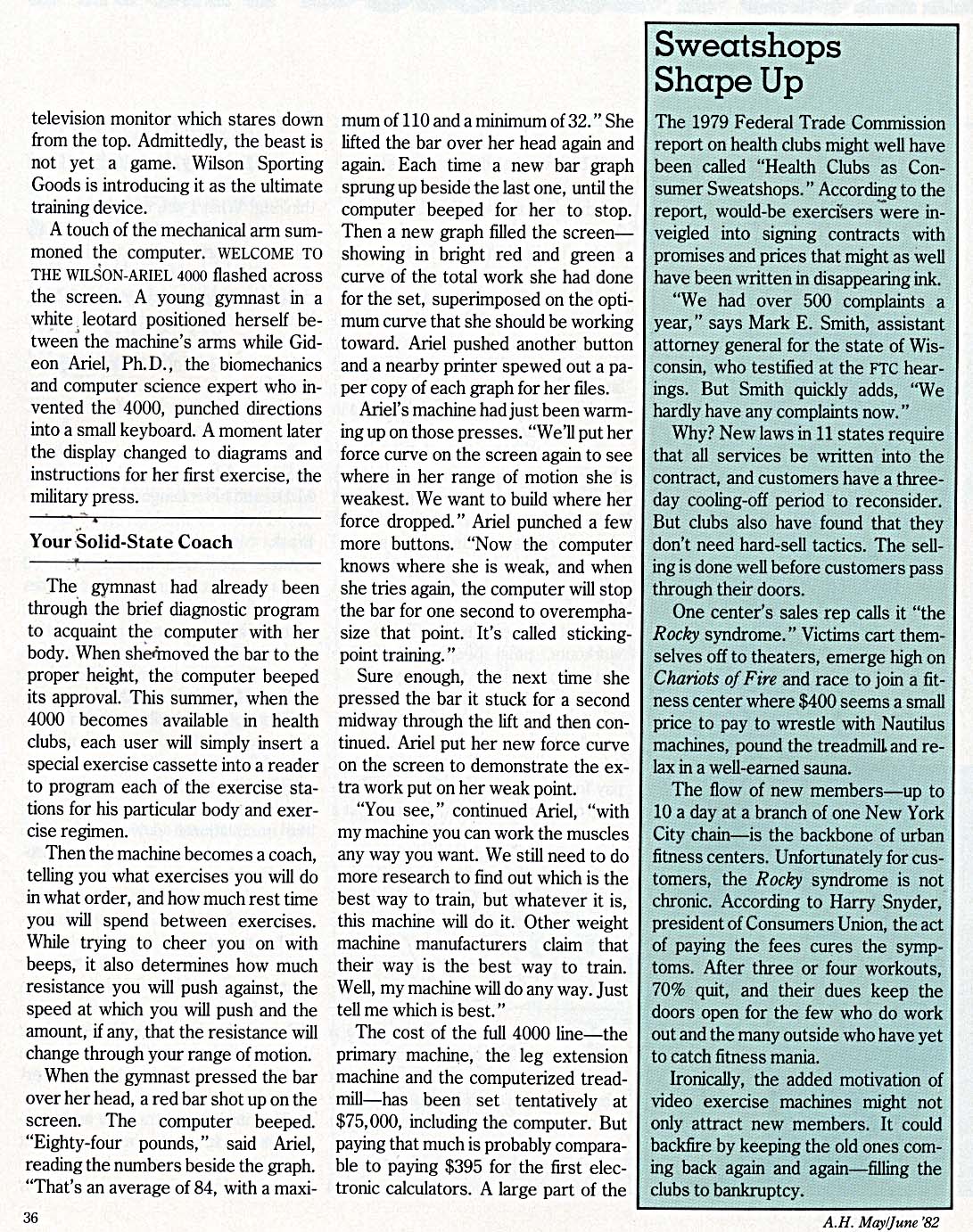 Full Article: http://www1.arielnet.com/media/article.aspx?publication=1232